Måndag 29:e april 16:30 Mässen ÖstrandPå dagordningen:Val av styrelse och KassörVal av SHSO, skyddsombud och huvudskyddsombudVerksamhetsberättelseÅrsbokslutAnsvarsfrihet för styrelsenÖvriga beslut efter fastställd listaÖvriga föranmälda frågor, anmäls till Ordförande senast 15/4roger.bostrom@sca.com Vi bjuder på fika.Välkomna!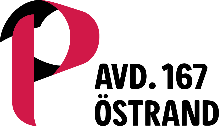 